SkillExpertWow, Awesome!Exceeds the standard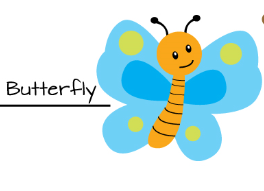 PractitionerGot it!Meets the standard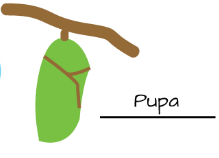 ApprenticeAlmost.Has some understanding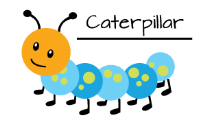 NoviceGetting started.No or little understanding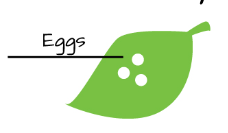 QuestioningI asked a question related to the topic that can be investigated and I know what data needs to be collected.I predicted an outcome to a question and I based my prediction on my observations or prior experiences.I asked a question related to the topic that can be investigated.I predicted an outcome related to the question.I asked a question related to the topic but it cannot be investigated.I predicted an outcome but it was not related to the question.I was unable to ask a question related to the topic.I could not predict an outcome.InvestigatingI worked with my team to determine the steps in the experiment and used my science tools when following the steps in the experiment.I used my science tools and followed all the steps in the experiment.I followed most of the steps in the experiment.I tried to use my science tools.I mixed up my steps.I did not use my science tools.Recording and Interpreting DataMy data is complete, I recorded the data correctly in tables and graphs, and I was able to interpret my data when asked.My data is complete and I recorded it in the correct tables and graphs.My data is started but is not in right place on the tables or graphs.I have no data.ExplainingI recorded and shared my ideas, related them to what we have learned in class, and can suggest how these ideas can fit in to other science content.I recorded and shared my ideas using science terms and relate it to what we have learned in class.I started to record and share my ideas but I am not sure how it fits in to what we are learning.I did not record or share my ideas.CommunicatingI am able to use science words when I communicate my observations and data using simple graphs, drawings, numbers, speech, and/or writing.I am able to communicate my observations and data using simple graphs, drawings, numbers, speech, and/or writing.I am able to communicate my observations or data using only one or two types of communication (simple graphs, drawings, numbers, speech, and/or writing). I have a difficult time communicating my observations or data to others. 